Załącznik nr 1 do Regulaminu udzielania zamówień publicznych Znak sprawy .......................................... …………………………………pieczęć  Zapytanie ofertowe Postępowanie prowadzone w oparciu o wewnętrzną procedurę zamawiającego o wartości nieprzekraczającej 130.000,00 zł  zgodnie z Ustawą z dnia 11 września 2019 r. przepisów Prawa zamówień publicznych  oraz w trybie zasady konkurencyjności, zgodnie z Zasadami konkurencyjnego wyboru wykonawców w ramach Programu Operacyjnego „Rybactwo i Morze”Postępowanie o udzielenie niniejszego zamówienia prowadzone jest zgodnie z § 4 ust. 1 Regulaminu Udzielania Zamówień Publicznych Gminnego Ośrodka Kultury w Nowej Wsi Lęborskiej i nie podlega przepisom ustawy Prawo Zamówień Publicznych („Do zamówień o wartości szacunkowej nieprzekraczającej 130.000,00 złotych netto – ustawy z dnia 11 września 2019 r. Prawo zamówień publicznych nie stosuje się”).Zamawiający:  Gminny Ośrodek Kultury w Nowej Wsi Lęborskiej
Adres do korespondencji: ul. Lęborska 20, 84-351 Nowa Wieś Lęborska 
tel. 59-8612-253/ 509-014-196, e-mail: goknwl@nwl.plZaprasza do złożenia ofert cenowych na (podać nazwę przedmiotu  zamówienia) Remont świetlicy wiejskiej w Pogorzelicach realizowany w ramach działania: „Rozwój ogólnodostępnej, niekomercyjnej infrastruktury publicznej, infrastruktury kultury bazującej na tradycjach obszaru, szczególnie morskich i rybackich” w ramach Programu Operacyjnego „Rybactwo i Morze”Opis przedmiotu zamówienia Przedmiotem zamówienia jest remont świetlicy wiejskiej w Pogorzelicach polegający na następujących pracach:remont pokrycia dachowego (ustawienie rusztowania, miejscowe uszczelnienie uszkodzonych fragmentów pokrycia, mycie połaci dachowej, przygotowanie pokrycia pod malowanie farbą gruntującą, malowanie farbą gruntują oraz farbą nawierzchniową dwukrotnie, czyszczenie, malowanie rynien i rur spustowych.remont kominów: rozbiórka czapek kominowych i starych kominów, wykonanie nowych kominów z cegły klinkierowej.czyszczenie/konserwacja elewacji: ustawienie rusztowania, uzupełnienie uszkodzonych tynków, odgrzybienie i mycie elewacji, dwukrotne malowanie farbami emulsyjnymi elewacji.remont schodów wejściowych: rozebranie posadzki z płytek oraz rozbiórka elementów żelbetowych schodów, wykonanie szalowania, zbrojenia oraz betonowanie nowych schodów, wykonanie nowych okładzin schodów.Nie dopuszcza się możliwości składania ofert częściowych. Termin wykonania zamówienia: do 20 grudnia 2022 r. Załącznikiem do niniejszego zapytania ofertowego jest przedmiar robót (załącznik nr 4). Zdjęcie dachu od góry:					Zdjęcie budynku od frontu: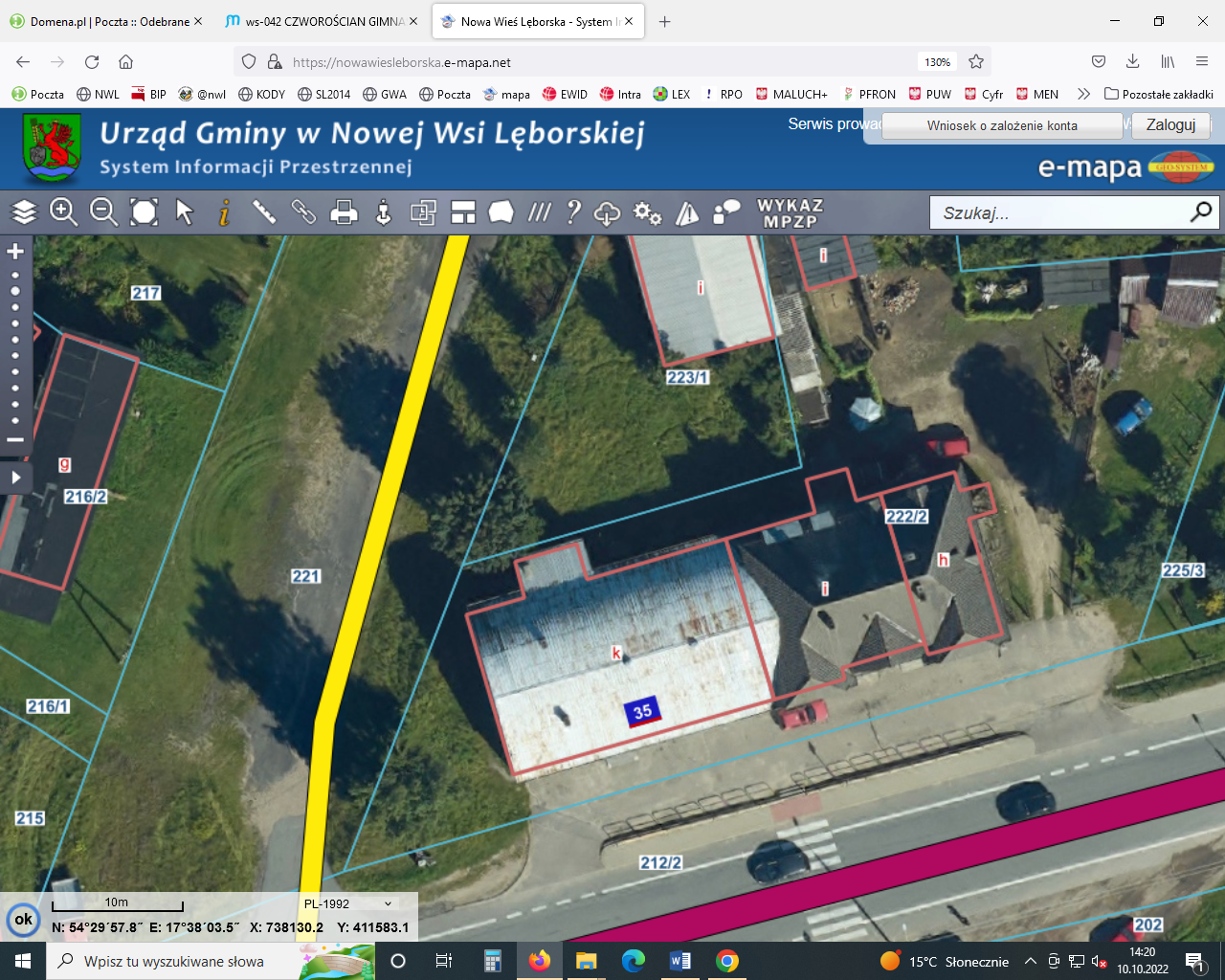 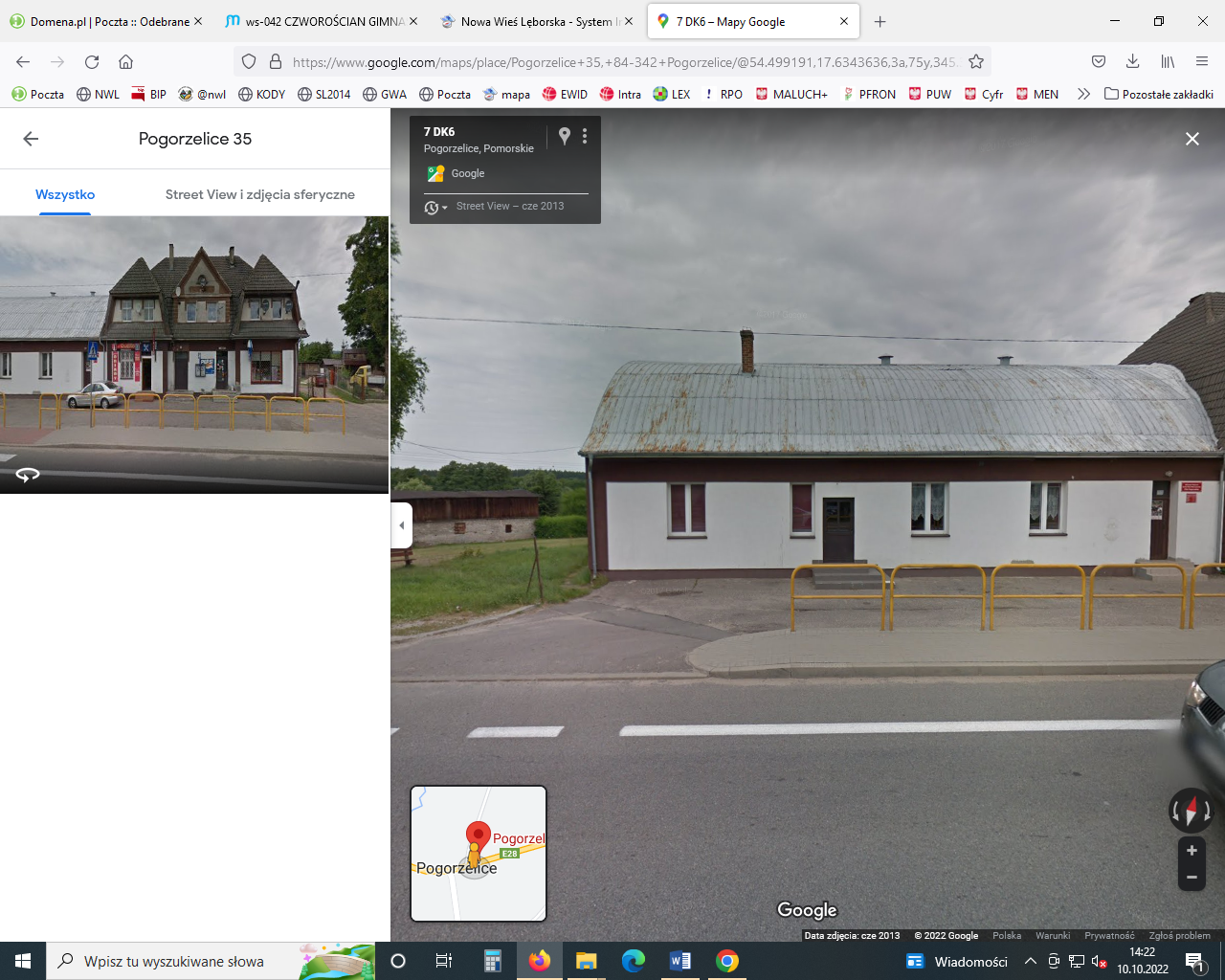 Źródło: https://nowawiesleborska.e-mapa.net/, https://www.google.com/maps/ Kolory zbliżone do obecnych:dach: RAL 7024;elewacja: RAL 8025 oraz RAL 9003.Wszelkie odstępstwa wymagają pisemnej zgody Zamawiającego.Wymaga się użycia następujących narzędzi/materiałów dla poszczególnych prac:remont pokrycia dachowego:miejscowe uszczelnienie uszkodzonych fragmentów pokrycia: do uszczelnienia należy używać materiałów hydroizolacyjnych (wodoszczelna żywica poliuretanowo – bitumiczna) odpornych na warunki atmosferyczne i wysoką temperaturę, odpowiednich do zastosowania na nawierzchni metalowego dachu (będącej przedmiotem zamówienia).mycie połaci dachowej: do mycia połaci należy używać środków czyszcząco-odtłuszczających przeznaczonych do dachu metalowego będącego przedmiotem zamówienia. Środek musi usuwać zanieczyszczenia ropopochodne i organiczne, silnie odtłuszczać powierzchnię, przeciwdziałać pleśniom, porostom i mchom, a także przygotować powierzchnię do malowania.przygotowanie pokrycia pod malowanie farbą gruntującą: należy oczyścić połać z łuszczących się elementów korozji, a na uszkodzone miejsca użyć preparatu antykorozyjnego, który wnika głęboko w skorodowaną powierzchnię, tworząc szczelną warstwę ochronną, która będzie stanowić elastyczne, antykorozyjne spoiwo pod farbę gruntującą. Zadaniem tego preparatu jest także neutralizacja składników rdzy bezpośrednio na powierzchniach stalowych, tworząc je odpornymi na działanie czynników atmosferycznych. Dodatkowo ma ona zwiększyć przyczepność powłok ochronnych poprzez związanie się z metalem lub starą farbą oraz zapobiegać ich odpadaniu i pękaniu.malowanie farbą gruntującą: jako podkład konieczne jest użycie produktów  tego samego producenta, co farba nawierzchniowa. Zastosować należy farbę podkładową pod powłoki malarskie dostosowaną do pokryć dachowych z blachy (odpowiednią do dachu metalowego będącego przedmiotem zamówienia).malowanie farbą nawierzchniową (dwukrotnie): należy użyć produktów do tego przeznaczonych – powłok malarskich do pokryć dachowych z blachy (odpowiednich do dachu metalowego będącego przedmiotem zamówienia). Farba musi posiadać bardzo dobrą przyczepność do podłoża, zabezpieczać dach przed korozją, tworzyć powłokę elastyczną, odporną na zewnętrzne warunki atmosferyczne, uderzenia i zmiany temperatur (farba musi posiadać odporność na temperatury do 80oC). Niedopuszczalne jest, aby się łuszczyła, kruszyła lub pękała. Farba musi posiadać atest higieniczny PZH potwierdzający, że może być stosowana do zabezpieczania konstrukcji na zewnątrz budynków mieszkalnych, użyteczności publicznej, przemysłowych, w tym branży spożywczej (bez bezpośredniego kontaktu z żywnością). czyszczenie, malowanie rynien i rur spustowych: do czyszczenia i malowania tych elementów zaleca się użycie tych samych produktów jak do pokrycia dachowego.remont kominów: rozbiórka czapek kominowych i starych kominów: zgodnie ze sztuką budowlaną;wykonanie nowych kominów z cegły klinkierowej: WAŻNE: należy użyć cegły klinkierowej pełnej (o niskiej nasiąkliwości oraz mrozoodpornej) – zabrania się użycia tzw. cegły dziurawki. Kolor zbliżony do obecnego.czyszczenie/konserwacja elewacji: uzupełnienie uszkodzonych tynków: zgodnie ze sztuką budowlaną oraz zaleceniami producenta; większe ubytki w tynku (o głębokości powyżej 3 cm) należy uzupełnić zaprawą murarską, niewielkie ubytki w odpadającym tynku należy uzupełnić zaprawą tynkarską tego samego rodzaju, z którego jest wykonana pozostała elewacja, lub masą do napraw;odgrzybienie i mycie elewacji: użyć produktów do odgrzybiania elewacji (środka grzybobójczego do zwalczania grzybów pleśniowych oraz glonów), odpowiedniego do stosowania na zewnątrz pomieszczeń, który umożliwia późniejsze malowanie farbami silikatowo-silikonowymi; dwukrotne malowanie farbami emulsyjnymi elewacji: należy użyć farby silikatowo-silikonowej, która łączy w sobie unikalne cechy powłok silikonowych (hydrofobowość i odporność na zabrudzenia) i silikatowych (wytrzymałość i przyczepność do podłoża). Powierzchnia farby musi odpychać wodę, odznaczać się dużą odpornością na zabrudzenia, posiadać zdolność samooczyszczenia, być odporna na zmywanie i szorowanie, zapewniać wysoką odporność na niesprzyjające warunki atmosferyczne. remont schodów wejściowych: rozebranie posadzki z płytek oraz rozbiórka elementów żelbetowych schodów: należy wykonać zgodnie ze sztuką budowlaną;wykonanie szalowania, zbrojenia oraz betonowanie nowych schodów: należy użyć betonu o klasie co najmniej B20 (według norm PN-EN 206:2014 mającego oznaczenie C16/20);wykonanie nowych okładzin schodów: nową okładzinę należy wykonać z kostki brukowej bezfazowej, antypoślizgowej, wytrzymałej, odpornej na ścieranie, mróz oraz sól odladzającą. Kolor szary.Dopuszcza się zmiany w sposobie wykonania oraz w użytych materiałach pod warunkiem, 
iż zaproponowane przez Wykonawcę będą lepsze od wymaganych przez Zamawiającego. Propozycja zmian wymaga formy pisemnej oraz akceptacji Zamawiającego.Zamawiający zaleca wykonanie wizji lokalnej przed złożeniem oferty w dowolny dzień roboczy w godz. od 9:00 do 14:00 po uprzednim telefonicznym uzgodnieniu terminu - w celu wyjaśnienia wszelkich wątpliwości co do właściwego oszacowania ceny ofertowej (w szczególności z uwagi na specyficzny rodzaj dachu – łukowy). Każdy z wykonawców ponosi pełną odpowiedzialność za skutki braku lub mylnego rozpoznania warunków realizacji zamówienia.Wykonawca przygotuje miejsce realizacji przedmiotu zamówienia poprzez zabezpieczenie (osłonięcie) ościeżnic, okien, drzwi, chodnika itp. podczas przeprowadzania prac (osłonięcie folią polietylenową, zaklejenie taśmą malarską).Wszystkie materiały potrzebne do wykonania robót będących przedmiotem zapytania ofertowego dostarcza Wykonawca (materiały muszą zostać wkalkulowane w cenę oferty). Wykonawca wykona roboty będące przedmiotem zapytania ofertowego przy użyciu sprzętu, urządzeń i materiałów o jakości odpowiadającej obowiązującym przepisom, normom i standardom budowlanym. Materiały używać należy zgodnie z wytycznymi danego producenta (przede wszystkim w zakresie przygotowania każdego podłoża do wykonywania prac). Materiały używane na zewnątrz budynku muszą być odporne na wszystkie warunki atmosferyczne (w tym przede wszystkim na wysoką temperaturę - w zakresie materiałów użytych do renowacji dachu, gdyż przy wysokim nasłonecznieniu temperatura powierzchni dachu w okresie letnim może wynosić nawet do 80oC.).Zamawiający udostępni Wykonawcy pobór wody i energii elektrycznej oraz zapewni pomieszczenia dla pracowników.Wymagana gwarancja – Wykonawca udzieli 36 miesięcznej gwarancji na wykonane roboty będące przedmiotem zapytania ofertowego, licząc od dnia wystawienia faktury, po końcowym odbiorze robót.Jeżeli w trakcie odbioru lub w okresie gwarancji stwierdzone zostaną wady:jeżeli wady nadają się do usunięcia,  może odmówić odbioru robót do czasu usunięcia wad przez Wykonawcę,jeżeli wady nie nadają się do usunięcia i jednocześnie nie uniemożliwiają one użytkowania Przedmiotu Odbioru zgodnie z przeznaczeniem, Zamawiający może obniżyć odpowiednio wynagrodzenie,jeżeli wady nie nadają się do usunięcia i uniemożliwiają one użytkowanie zgodnie z przeznaczeniem, Zamawiający może odstąpić od umowy lub żądać wykonania przedmiotu odbioru po raz drugi.Przedmiot zamówienia powinien być wykonany z poszanowaniem środowiska naturalnego.Wykonawca zobowiązany jest do wykonywania wszystkich działań związanych z realizacją niniejszego zamówienia zgodnie z przepisami BHP.Wszystkie prace winny być wykonane przez osoby posiadające odpowiednią wiedzę i umiejętności w danym zakresie.Wykonawca zobowiązany jest do utrzymywania ochrony ubezpieczeniowej OC 
przez cały okres realizacji i gwarancji, w związku z prowadzoną działalnością gospodarczą.W przypadku realizacji zamówienia przez kilka podmiotów konieczna jest koordynacja wykonywanych prac, zgodnie z zasadami sztuki budowlanej, w celu umożliwienia ich terminowego zakończenia. Wykonawca ponosić będzie pełną odpowiedzialność za zabezpieczenie terenu prac adaptacyjnych, za szkody wyrządzone podczas prac oraz ewentualne wypadki wynikające z działania lub zaniechania ze strony Wykonawcy.W ramach pełnej odpowiedzialności Wykonawca odpowiada także za szkody 
lub wypadki wynikające z działania lub zaniechania podwykonawców oraz osób, którym powierzył wykonanie określonych robót, jak za swoje własne działania lub zaniechania.Wykonawca zobowiązany jest do przekazania odpadów powstałych w trakcie realizacji przedmiotu umowy na wykonanie zamówienia podmiotowi uprawnionemu do unieszkodliwiania odpadów.Zakończenie prac ma być potwierdzone protokołem odbioru końcowego.Wzór umowy stanowi załącznik nr 2 do niniejszego zapytania ofertowego. Przedmiot zamówienia opisany został wg następujących kodów CPV - 45453000-7 	Roboty remontowe i renowacyjne.Wykonawca związany jest ofertą 30 dni. Bieg terminu związania ofertą rozpoczyna się wraz z upływem terminy składania ofert. Gotowość do rozpoczęcia prac budowlanych niezwłocznie po podpisaniu umowy z Wykonawcą.Pozostałe warunki realizacji zamówienia określone zostały w umowie stanowiącej załącznik nr 5 do zapytania ofertowego.Dokumenty, jakie Wykonawca powinien załączyć do oferty: Zamawiający wymaga, aby każda oferta zawierała minimum następujące dokumenty: wypełniony i podpisany przez Wykonawcę formularz cenowo-ofertowy – wg załączonego wzoru formularza ofertowego stanowiącego załącznik nr 1 do zapytania ofertowego. Oświadczenie o spełnianiu warunków udziału w postępowaniu stanowiące załącznik nr 2 do zapytania ofertowegoOświadczenie o braku powiązań osobowych lub kapitałowych stanowiące załącznik nr 3 do zapytania ofertowegoZaakceptowany (podpisany) przedmiar robót stanowiący załącznik nr 4 do zapytania ofertowegoZaakceptowane (podpisane) postanowienia umowy stanowiącej załącznik nr 5 do zapytania ofertowegoDokumenty potwierdzające należyte wykonanie dostaw/ usług /robót budowlanych.Postępowanie prowadzone jest w języku polskim. Informacje o sposobie porozumiewania się Zamawiającego z Wykonawcami oraz  przekazywania oświadczeń i dokumentów. Wszelkie oświadczenia, wnioski, zawiadomienia oraz informacje Zamawiający i Wykonawcy mogą przekazywać pisemnie lub drogą elektroniczną. Osoby po stronie Zamawiającego uprawnione do porozumiewania się z Wykonawcami Osobą uprawnioną do kontaktowania się z Wykonawcami i udzielania wyjaśnień dotyczących postępowania w jest Pan Krzysztof Pruszak. Wykonawca może zwrócić się do Zamawiającego o wyjaśnienie istotnych warunków udzielenia zamówienia w godzinach pracy tj.: 8.00-14.30.Miejsce i termin składania ofert Ofertę cenową należy złożyć w siedzibie Zamawiającego (ul. Lęborska 20, 84-351 Nowa Wieś Lęborska) w terminie do dnia 21.10.2022 r. do godz. 12:00 w zamkniętej kopercie z dopiskiem „Remont świetlicy wiejskiej w Pogorzelicach” NIE OTWIERAĆ PRZED 21.10.2022 r. Opis sposobu obliczania ceny, kryteria oceny ofert, warunki udziału w postępowaniuNa załączonym formularzu cenowo-ofertowym (stanowiącym załącznik nr 1 do niniejszego zapytania), należy przedstawić cenę ofertową brutto za wykonanie / udzielenie przedmiotu zamówienia.  Wartość cenową należy podać w złotych polskich cyfrą – z dokładnością do dwóch miejsc po przecinku oraz słownie. W sytuacji, gdy cena podana w ofercie wyrażona zostanie w innej walucie niż PLN, Zamawiający w celu dokonania oceny oferty i przeliczania jej na PLN zastosuje kurs średni NBP notowany w dniu wszczęcia postępowania.Cena powinna zawierać wszelkie koszty związane z wykonaniem przedmiotu zamówienia. Kryteria oceny oferty: Cena brutto za całkowity zakres zamówienia (łącznie) – 100%Wartość punktowa wyliczona zostanie wg wzoru:(najniższa cena brutto wśród otrzymanych ofert / cena brutto wskazana w badanej ofercie) x 100 pkt.W związku z powyższym, oferta z najniższą ceną zostanie uznana za najkorzystniejszą, pozostałe zostaną sklasyfikowane zgodnie z podanymi cenami, w kolejności od najtańszej do najdroższej.Opis warunków udziału w postępowaniu oraz sposobu dokonywania oceny ich spełnianiaO realizację przedmiotu zamówienia mogą ubiegać się Wykonawcy, którzy:posiadają uprawnienia do wykonywania określonej działalności lub czynności, jeżeli przepisy prawa nakładają obowiązek ich posiadania;posiadają wiedzę i doświadczenie (na potwierdzenie należy złożyć referencje potwierdzające należyte wykonanie w ostatnich 3 latach co najmniej 3 robót budowlanych obejmujących remont dachu i/lub elewacji o wartości co najmniej 30.000 zł każda);dysponują odpowiednim potencjałem technicznym oraz osobami zdolnymi 
do wykonywania zamówienia;są w stabilnej sytuacji ekonomicznej i finansowej.Ocena spełnienia warunków udziału w niniejszym postępowaniu dokonana zostanie w oparciu o informacje zawarte w oświadczeniu stanowiącym załącznik nr 2 do niniejszego zapytania ofertowego.Informacje o wykluczeniu z możliwości udzielenia zamówienia podmiotom powiązanym osobowo lub kapitałowo.Z udziału w postępowaniu wykluczone są podmioty powiązane osobowo lub kapitałowo z Zamawiającym. Przez powiązania kapitałowe lub osobowe rozumie się wzajemne powiązania między Zamawiającym lub osobami upoważnionymi do zaciągania zobowiązań w imieniu Zamawiającego lub osobami wykonującymi w imieniu Zamawiającego czynności związane z przygotowaniem i przeprowadzeniem procedury wyboru Wykonawcy a Wykonawcą, polegające w szczególności na:uczestniczeniu w spółce jako wspólnik spółki cywilnej lub spółki osobowej,posiadaniu co najmniej 10% udziałów lub akcji,pełnieniu funkcji członka organu nadzorczego lub zarządzającego, prokurenta, pełnomocnika,pozostawaniu w związku małżeńskim, w stosunku pokrewieństwa lub powinowactwa w linii prostej, pokrewieństwa lub powinowactwa w linii bocznej do drugiego stopnia lub w stosunku przysposobienia, opieki lub kurateli.Oferent zobowiązany jest dołączyć do oferty oświadczenie o braku ww. powiązań według wzoru stanowiącego załącznik nr 3 do niniejszego zapytania ofertowego.Oferta zostanie odrzucona w następujących przypadkach:Jeśli jej treść nie odpowiada treści zapytania ofertowego,Jeśli została złożona przez podmiot niespełniający warunków udziału w postępowaniu,Jeśli została złożona przez podmiot powiązany kapitałowo lub osobowo z beneficjentem,Jeśli została złożona po terminie składania ofert określonym w niniejszym zapytaniu ofertowym. Informacje o formalnościach  Niezwłocznie po wyborze najkorzystniejszej oferty, Zamawiający zawiadomi wszystkich Wykonawców, którzy ubiegali się o udzielenie zamówienia o wyniku postępowania. Zamawiający zawrze umowę z wybranym Wykonawcą po przekazaniu zawiadomienia o wyborze Wykonawcy, ale nie później niż w terminie związania ofertą.  Jeżeli Wykonawca, którego oferta została wybrana uchyli się od zawarcia umowy w terminie wyznaczonym przez Zamawiającego, Zamawiający wybierze kolejną ofertę najkorzystniejszą spośród złożonych ofert, bez przeprowadzania ich ponownej oceny. Do prowadzonego postępowania nie przysługują Wykonawcom środki ochrony prawnej określone w przepisach Ustawy Prawo zamówień publicznych tj. odwołanie, skarga.  Niniejsze postępowania prowadzone jest na zasadach opartych na wewnętrznych uregulowaniach organizacyjnych Zamawiającego. Nie mają w tym przypadku zastosowania przepisy Ustawy Prawo zamówień publicznych. Zamawiający ma możliwość unieważnienia postępowania bez podania przyczyny. Klauzula informacyjna o przetwarzaniu danych osobowych. Zgodnie z art. 13 ust. 1 i 2 rozporządzeniem Parlamentu Europejskiego i Rady (UE)2016/679 z dnia 27 kwietnia 2016 roku w sprawie ochrony osób fizycznych w związku z przetwarzaniem danych osobowych i w sprawie swobodnego przepływu takich danych oraz uchylenia dyrektywy 95/46/WE (Dz.U.UE.L.206.119.1) zwanej przepisami RODO, informuję, iż: Administratorem Pani/Pana danych osobowych jest Gminny Ośrodek Kultury w Nowej Wsi Lęborskiej mający siedzibę przy ul. Lęborskiej 20 w Nowej Wsi Lęborskiej reprezentowany przez Dyrektora Zespołu Szkół Ogólnokształcących nr 1 w Lęborku. Z Inspektorem Ochrony Danych ZSO nr 1 w Lęborku można się skontaktować w sprawie ochrony swoich danych osobowych poprzez email iodo@nwl.pl Pani/Pana dane osobowe będą przetwarzane zgodnie z obowiązującymi przepisami prawa w celu realizacji ustawowych zadań gminy oraz przepisów prawa i nie będą udostępniane innym podmiotom niż upoważnione na podstawie przepisów prawa. 4) Podstawą prawną przetwarzania Pani/Pana danych jest realizacja przez ZSO nr 1 obowiązków dotyczących ustaw: Prawo zamówień publicznych (tj. Dz. U. z 2019 r. poz. 2019 ze zm.). 5) W związku z przetwarzaniem danych w celach o których mowa w pkt 3 odbiorcami Pani/Pana danych osobowych mogą być: a) organy władzy publicznej oraz podmioty wykonujące zadania publiczne lub działające na zlecenie organów władzy publicznej, w zakresie i w celach, które wynikają z przepisów powszechnie obowiązującego prawa, b) obsługa prawna, c) inne podmioty, które na podstawie stosownych umów podpisanych z Gminnym Ośrodkiem Kultury w Nowej Wsi Lęborskiej przetwarzają dane osobowe dla których Administratorem jest Gminny Ośrodek Kultury w Nowej Wsi Lęborskiej. 6. W związku z przetwarzaniem Pani/Pana danych osobowych przysługują Pani/Panu następujące uprawnienia:  prawo dostępu do danych osobowych, w tym prawo do uzyskania kopii tych danych, prawo do żądania sprostowania (poprawiania) danych osobowych – w przypadku gdy dane są nieprawidłowe lub niekompletne, prawo do żądania usunięcia/ograniczenia przetwarzania danych osobowych, prawo wniesienia sprzeciwu wobec przetwarzania danych  osobowych. W przypadku powzięcia informacji o niezgodnym z prawem przetwarzaniu w Gminnym Ośrodkiem Kultury w Nowej Wsi Lęborskiej Pani/ Pana danych osobowych, przysługuje prawo wniesienia skargi do organu nadzorczego właściwego w sprawach ochrony danych osobowych.  Podanie przez Pani/Pana danych osobowych Gminnemu Ośrodkowi Kultury w Nowej Wsi Lęborskiej ma charakter dobrowolny, jednak ich podanie jest niezbędne do przeprowadzenia przedmiotowego postępowania.  9. Pani/Pana dane będą przechowywane przez okres niezbędny do przeprowadzenia i zakończenia postępowania administracyjnego, a następnie przez czas wynikający z przepisów ustawy o narodowym zasobie archiwalnym i archiwach oraz wewnętrznych przepisów dotyczących archiwizowania dokumentów. 10. Pani/Pana dane mogą być przetwarzane w sposób zautomatyzowany i nie będą profilowane. 11. Szczegółowe informacje w zakresie zasad przetwarzania danych osobowych przez Administratora znajdują się na stronie internetowej w zakładce Przetwarzanie danych osobowych. Załączniki: Formularz ofertowo-cenowy Oświadczenie o spełnianiu warunków udziału w postępowaniuOświadczenie o braku powiązań osobowych lub kapitałowychPrzedmiar robótProjektowane postanowienia umowy ZATWIERDZIŁ: …..………………………………..  (data, podpis i pieczęć    osoby zatwierdzającej postępowanie) 